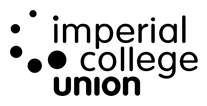 Board of TrusteesAgenda The fifth Ordinary Meeting of the Board of Trustees for the 2015/16 session will be held in meeting room 3 in the Union Building on Thursday 22 June 2016 at 16.00 Formal business Minutes from last meeting – 12 May 2016 – Neil SachdevFinance and Risk Committee Minutes – Malcolm Martin Governance Committee minutesCommunications Committee minutes Matters for DecisionBudget – Malcolm MartinStrategic Risk Register – Malcolm MartinSuccession planning - Jarlath O’HaraCouncil Reform work plan -  Richard CameronCitizens UK – Lucinda Sandon-Allum Matters for ReportManaging Director Report – Jarlath O’HaraPresidents Report – Lucinda Sandon-Allum DPE Report – Chun-Yin San DPW Report – Jennie WatsonDPCS Report – Ben HowittDPFS Report – Chris Kaye Council Chair report  - Richard CameronAssociate membership - Any other business Upcoming meetings - TBCSeptember Governance CommitteeSeptember Board of TrusteesOctober Finance and Risk Committee October Board of Trustees November Governance Committee December Appointments and Remuneration Committee December Finance and Risk Committee 